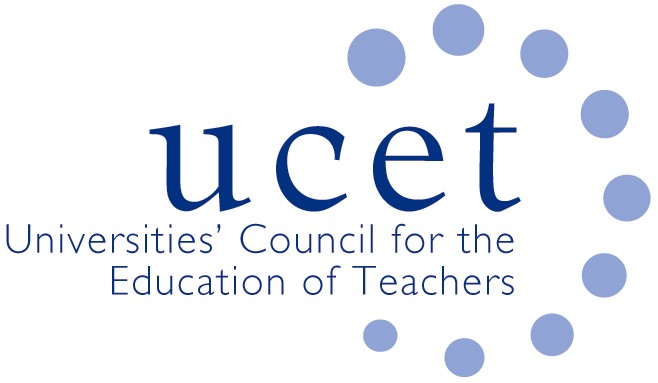 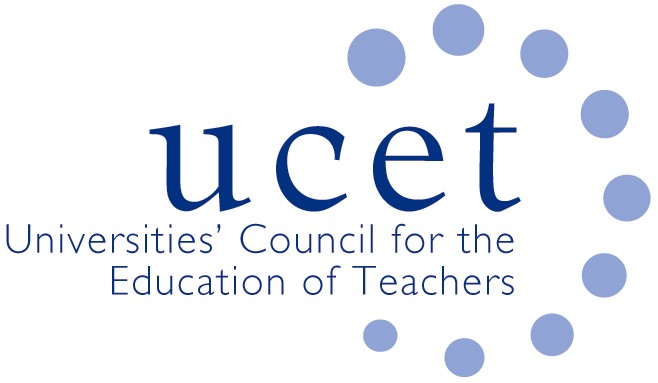 Agenda for the on-line meeting of the UCET CPD Forum to take place at 1pm on Tuesday 9 November 2021 There will be a morning symposium at 10.30am on: ‘the results of the contribution of HEIs to teacher education survey, including the experience of forum members in the context of the survey results and next steps’. Contributors will include: David Littlefair, Judy Durrant, Elizabeth Hoult, Lizana Oberholzer, Richard Holme and Amanda Powling. Please click on the following link to register: https://www.ucet.ac.uk/13238/continuing-professional-development-forum or contact m.fincher@ucet.ac.ukWelcome& introductionsMinutes of the previous meeting Matters arisingUCET updatesImplications of the DfE review of the ITE marketMorning symposiumFeedback from morning meetingTopics for future symposiaExperience of working with Teaching School Hubs – any thinking beyond the permissible?Effective and meaningful CPD: beyond narrow concerns with ‘what works’ a suggestion to identify ‘what matters’; exploring the meaning of ‘curriculum’ in a broad sense, often outside that covered by the ECF. Institutional updates and horizon scanning, including:NPQsEarly Career FrameworkRecruitment to CPD programmesFormat of CPD forum meetings from January 2022Items for information: UCET summer newsletterAny other businessDate of next meeting: 22 February 2022 Background papersMinutes of the previous meetingDfE Market Review:UCET responseUCET press noticeUCET correspondence with ministersSummary of responses issuedUCET Summer newsletter